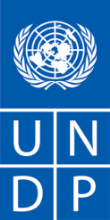 REQUEST FOR QUOTATION (RFQ)Dear Sir / Madam:     We kindly request you to submit your quotation for “Procurement, delivery and installation of various graphic materials and equipment for an Info Center” as detailed in Annex 1 of this RFQ.  When preparing your quotation, please be guided by the form attached hereto as Annex 2.      Quotations may be submitted on or before 22 June 2020, 17:00 hrs, and via courier mail or e-mail to the address below:United Nations Development ProgrammeZmaja od Bosne bb
71 000 SarajevoRegistrye-mail: registry.ba@undp.org     It shall remain your responsibility to ensure that your quotation will reach the address above on or before the deadline. Quotations that are received by UNDP after the deadline indicated above, for whatever reason, shall not be considered for evaluation.Please take note of the following requirements and conditions pertaining to the supply of the abovementioned good/s: Goods offered shall be reviewed based on completeness and compliance of the quotation with the minimum specifications described above and any other annexes providing details of UNDP requirements. The quotation that complies with all of the specifications, requirements and offers the lowest price, as well as all other evaluation criteria indicated, shall be selected.  Any offer that does not meet the requirements shall be rejected.Any discrepancy between the unit price and the total price (obtained by multiplying the unit price and quantity) shall be re-computed by UNDP.  The unit price shall prevail, and the total price shall be corrected.  If the supplier does not accept the final price based on UNDP’s re-computation and correction of errors, its quotation will be rejected.  After UNDP has identified the lowest price offer, UNDP reserves the right to award the contract based only on the prices of the goods in the event that the transportation cost (freight and insurance) is found to be higher than UNDP’s own estimated cost if sourced from its own freight forwarder and insurance provider.  At any time during the validity of the quotation, no price variation due to escalation, inflation, fluctuation in exchange rates, or any other market factors shall be accepted by UNDP after it has received the quotation.   At the time of award of Contract or Purchase Order, UNDP reserves the right to vary (increase or decrease) the quantity of services and/or goods, by up to a maximum twenty-five per cent (25%) of the total offer, without any change in the unit price or other terms and conditions.  Any Purchase Order that will be issued as a result of this RFQ shall be subject to the General Terms and Conditions attached hereto.  The mere act of submission of a quotation implies that the vendor accepts without question the General Terms and Conditions of UNDP herein attached as Annex 2.UNDP is not bound to accept any quotation, nor award a contract/Purchase Order, nor be responsible for any costs associated with a Supplier’s preparation and submission of a quotation, regardless of the outcome or the manner of conducting the selection process. 	Please be advised that UNDP’s vendor protest procedure is intended to afford an opportunity to appeal for persons or firms not awarded a purchase order or contract in a competitive procurement process.  In the event that you believe you have not been fairly treated, you can find detailed information about vendor protest procedures in the following link: http://www.undp.org/procurement/protest.shtml . UNDP encourages every prospective Vendor to avoid and prevent conflicts of interest, by disclosing to UNDP if you, or any of your affiliates or personnel, were involved in the preparation of the requirements, design, specifications, cost estimates, and other information used in this RFQ.  UNDP implements a zero tolerance on fraud and other proscribed practices and is committed to identifying and addressing all such acts and practices against UNDP, as well as third parties involved in UNDP activities.  UNDP expects its suppliers to adhere to the UN Supplier Code of Conduct found in this link : http://www.un.org/depts/ptd/pdf/conduct_english.pdf Thank you and we look forward to receiving your quotation.Sincerely yours,UNDP BIHAnnex 1Technical SpecificationsUNDP BiH15 June 2020Annex 2FORM FOR SUBMITTING SUPPLIER’S QUOTATION(This Form must be submitted only using the Supplier’s Official Letterhead/Stationery)We, the undersigned, hereby accept in full the UNDP General Terms and Conditions, and hereby offer to supply the items listed below in conformity with the specification and requirements of UNDP as per RFQ Reference BIH/RFQ/075/20: Procurement, delivery and installation of various graphic materials and equipment for an Info Centre.TABLE 1 :  Offer to Supply Goods Compliant with Technical Specifications and RequirementsTABLE 2: Offer to Comply with Other Conditions and Related Requirements All other information that we have not provided automatically implies our full compliance with the requirements, terms and conditions of the RFQ. [Name and Signature of the Supplier’s Authorized Person]Ime i prezime, i potpis ovlaštenog zastupnika ponuđača …………………………………………………………………………………….[Date]Datum…………………………………………..Annex 3General Terms and ConditionsGeneral Terms and Conditions / Special Conditions Link:  English version UNDP  BiH Zmaja od Bosne bb71 000 SarajevoDATE: 15 June 2020UNDP  BiH Zmaja od Bosne bb71 000 SarajevoREFERENCE: BIH/RFQ/075/20Delivery Terms [INCOTERMS 2010] DDPCustoms clearance, if needed, shall be done by:Supplier/Offeror  Exact Address/es of Delivery Location/sJU NP Kozara, Vuka Karadžića 43, 79000 PrijedorLatest Expected Delivery Date and TimeASAP – or up to 14 days upon acceptance of UNDP PODelivery ScheduleStatement regarding delivery schedule indicating latest delivery date upon receipt of purchase order Preferred Currency of QuotationLocal Currency: BAM Value Added Tax on Price QuotationMust be exclusive of VAT and other applicable taxes (VAT and custom costs separately indicated)Deadline for the Submission of Quotation 22 June 2020, 17:00 hrsAll documentations, including catalogs, instructions and operating manuals, shall be in this language In one of the official languages of Bosnia and HerzegovinaDocuments to be submitted☒ Duly Accomplished Form as provided in Annex 2;  ☒  Latest Business Registration Certificate;☒  Written Self-Declaration of not being included in the UN Security Council 1267/1989 list, UN Procurement Division List or other UN Ineligibility ListPeriod of Validity of Quotes starting the Submission Date60 days	Partial QuotesPartial Quotes are not permittedPayment Terms100% upon complete delivery of goodsEvaluation Criteria Technical responsiveness/Full compliance to requirements Lowest priced technically responsive quotationUNDP will award to:One or more suppliers, depending on following factors:Technical responsiveness/Full compliance to requirements;Lowest price offer for technically qualified/responsive Bid.Type of Contract to be SignedPurchase order Special conditions of ContractCancellation of PO/Contract if the delivery/completion is delayed by 15 days.Conditions for Release of PaymentWritten Acceptance of Goods based on full compliance with RFQ requirementsAnnexes to this RFQTechnical specification (Annex1)Form for Submission of Quotation (Annex2)General Terms and Conditions/Special Conditions (Annex 3)Non-acceptance of the terms of the General Terms and Conditions (GTC) shall be grounds for disqualification from this procurement process.  Contact Person for Inquiries(Written inquiries only)UNDP BiH Registry Fax: 033 552 330; email: registry.ba@undp.orgAny delay in UNDP’s response shall be not used as a reason for extending the deadline for submission, unless UNDP determines that such an extension is necessary and communicates a new deadline to the Proposers.No./Br.Description / OpisSpecifications of Goods / Karakteristike proizvodaUnit of measure /Jedinična mjera  Quantity / Količina1Predulaz (u ponudu uključiti i vrijeme potrebno za grafičku pripremu, izradu i ugradnju):Dibon ploča 3 mm – postavljanje na postojeće drvene okvirem2 31,681Predulaz (u ponudu uključiti i vrijeme potrebno za grafičku pripremu, izradu i ugradnju):PVC samoljepljiva folija (ful kolor štampa)m231,681Predulaz (u ponudu uključiti i vrijeme potrebno za grafičku pripremu, izradu i ugradnju):Info tabla: Dibon ploča A3 / 3 mmm20,121Predulaz (u ponudu uključiti i vrijeme potrebno za grafičku pripremu, izradu i ugradnju):Info tabla: PVC samoljepljiva folija A3m20,121Predulaz (u ponudu uključiti i vrijeme potrebno za grafičku pripremu, izradu i ugradnju):Oglasno reklamna ploča:Izrada reklamnog samostojećeg prenosnog A panela formata B2kom12Ulazni hodnik: (u ponudu uključiti i vrijeme potrebno za grafičku pripremu, izradu i ugradnju):Zidovi:PVC samoljepljiva folija m215,502Ulazni hodnik: (u ponudu uključiti i vrijeme potrebno za grafičku pripremu, izradu i ugradnju):3D eksponat_stablo: Drvene poluoblicekom92Ulazni hodnik: (u ponudu uključiti i vrijeme potrebno za grafičku pripremu, izradu i ugradnju):Info pločica:Forex 5 mm m22,432Ulazni hodnik: (u ponudu uključiti i vrijeme potrebno za grafičku pripremu, izradu i ugradnju):Opis na info pločici: PVC samoljepljiva folijam22,433Glavni izložbeni prostor (u ponudu uključiti i vrijeme potrebno za grafičku pripremu, dizajn, obradu tekstova i fotografija, izradu i ugradnju):Zidovi: PVC samoljepljiva folijam218,913Glavni izložbeni prostor (u ponudu uključiti i vrijeme potrebno za grafičku pripremu, dizajn, obradu tekstova i fotografija, izradu i ugradnju):Podloga za foliju: Forex 5 mm m218,913Glavni izložbeni prostor (u ponudu uključiti i vrijeme potrebno za grafičku pripremu, dizajn, obradu tekstova i fotografija, izradu i ugradnju):Oslikavanje prozora: PVC Windows grafik folija m23,423Glavni izložbeni prostor (u ponudu uključiti i vrijeme potrebno za grafičku pripremu, dizajn, obradu tekstova i fotografija, izradu i ugradnju):Tematska knjiga, A4: Polikarbonat - leksan folija debljine 0.75mmkom/m22/0,623Glavni izložbeni prostor (u ponudu uključiti i vrijeme potrebno za grafičku pripremu, dizajn, obradu tekstova i fotografija, izradu i ugradnju):Tematska knjiga, A4: PVC samoljepljiva folijakom/m22/1,253Glavni izložbeni prostor (u ponudu uključiti i vrijeme potrebno za grafičku pripremu, dizajn, obradu tekstova i fotografija, izradu i ugradnju):Nosač za knjigu: drveni sanduk dim. 35x50x30 cmkom23Glavni izložbeni prostor (u ponudu uključiti i vrijeme potrebno za grafičku pripremu, dizajn, obradu tekstova i fotografija, izradu i ugradnju):Didaktička slagalica: Forex 5 mmkom/m23/0,493Glavni izložbeni prostor (u ponudu uključiti i vrijeme potrebno za grafičku pripremu, dizajn, obradu tekstova i fotografija, izradu i ugradnju):Didaktička slagalica: PVC samoljepljiva folijakom/m23/0,493Glavni izložbeni prostor (u ponudu uključiti i vrijeme potrebno za grafičku pripremu, dizajn, obradu tekstova i fotografija, izradu i ugradnju):Didaktička slagalica: drveni sanduk dim. 120x40x65 cm, mediapan ivericakom33Glavni izložbeni prostor (u ponudu uključiti i vrijeme potrebno za grafičku pripremu, dizajn, obradu tekstova i fotografija, izradu i ugradnju):Didatktička “pipalica” s pregradnim otvorima:  Forex 5 mmkom/m26/0,123Glavni izložbeni prostor (u ponudu uključiti i vrijeme potrebno za grafičku pripremu, dizajn, obradu tekstova i fotografija, izradu i ugradnju):Didatktička “pipalica” s pregradnim otvorima:  PVC samoljepljiva folijakom/m26/0,123Glavni izložbeni prostor (u ponudu uključiti i vrijeme potrebno za grafičku pripremu, dizajn, obradu tekstova i fotografija, izradu i ugradnju):Didatktička “pipalica” s pregradnim otvorima:  Drveni sanduk dim. 120x30x20 cm, mediapan ivericakom24Separe (u ponudu uključiti i vrijeme potrebno za grafičku pripremu, izradu i ugradnju): Zidovi:  PVC samoljepljiva folijam212,444Separe (u ponudu uključiti i vrijeme potrebno za grafičku pripremu, izradu i ugradnju): Podloga za foliju: Forex 5 mmm212,444Separe (u ponudu uključiti i vrijeme potrebno za grafičku pripremu, izradu i ugradnju): Oslikavanje prozora: PVC Windows grafik folijam21,674Separe (u ponudu uključiti i vrijeme potrebno za grafičku pripremu, izradu i ugradnju): Tematska knjiga, A4: Polikarbonat - leksan folija debljine 0.75 mmkom/m22/0,624Separe (u ponudu uključiti i vrijeme potrebno za grafičku pripremu, izradu i ugradnju): Tematska knjiga, A4: PVC samoljepljiva folijakom/m22/1,254Separe (u ponudu uključiti i vrijeme potrebno za grafičku pripremu, izradu i ugradnju): Nosač za knjigu: drveni sanduk dim. 35x50x30 cmkom25Stepenište (u ponudu uključiti i vrijeme potrebno za grafičku pripremu, izradu i ugradnju): Oslikavanje drvene vitrine: PVC samoljepljiva folijam24,195Stepenište (u ponudu uključiti i vrijeme potrebno za grafičku pripremu, izradu i ugradnju): Oslikavanje otvorene vitrine:PVC smoljepljiva folijam265Stepenište (u ponudu uključiti i vrijeme potrebno za grafičku pripremu, izradu i ugradnju): Uramljeni poster za zid:Ram formata B0 sa klik klak okvirimakom45Stepenište (u ponudu uključiti i vrijeme potrebno za grafičku pripremu, izradu i ugradnju): Oslikana papirna tapetakom46Sala za sastanke i prezentaciju (u ponudu uključiti i vrijeme potrebno za grafičku pirpremu, izradu i ugradnju):Oslikavanje poleđine projektorskog zida folijom:PVC samoljepljiva folijam266Sala za sastanke i prezentaciju (u ponudu uključiti i vrijeme potrebno za grafičku pirpremu, izradu i ugradnju):Podloga za samoljepljivu foliju:Forex 5 mmm266Sala za sastanke i prezentaciju (u ponudu uključiti i vrijeme potrebno za grafičku pirpremu, izradu i ugradnju):Postavljanje uramljenog postera na zid:Ram formata B0 saklik klak okvirimakom46Sala za sastanke i prezentaciju (u ponudu uključiti i vrijeme potrebno za grafičku pirpremu, izradu i ugradnju):Oslikana papirna tapetakom46Sala za sastanke i prezentaciju (u ponudu uključiti i vrijeme potrebno za grafičku pirpremu, izradu i ugradnju):Oslikavanje prozora putem folije:PVC Windows grafik folijam23,57Izložbeni prostor (u ponudu uključiti i vrijeme potrebno za grafičku pripremu, izradu i ugradnju:Prenosivi foto eksponat sa postoljem:Forex 10 mmm26,57Izložbeni prostor (u ponudu uključiti i vrijeme potrebno za grafičku pripremu, izradu i ugradnju:PVC samoljepljiva folijam26,5No. / Br.Description/OpisSpecification of Goods/Karakteristike proizvodaQuantity/ KoličinaLatest Delivery Date /Krajnji datum isporukeUnit Price without VAT /Jedinična cijena bez PDV-aTotal Price per ItemWithout VAT/ Ukupna cijena bez PDV-a1.Predulaz (u ponudu uključiti i vrijeme potrebno za grafičku pripremu, izradu i ugradnju):Dibon ploča 3 mm – postavljanje na postojeće drvene okvire31,68 m2 1.Predulaz (u ponudu uključiti i vrijeme potrebno za grafičku pripremu, izradu i ugradnju):PVC samoljepljiva folija (ful kolor štampa)31,68 m21.Predulaz (u ponudu uključiti i vrijeme potrebno za grafičku pripremu, izradu i ugradnju):Info tabla: Dibon ploča A3 / 3 mm0,12 m21.Predulaz (u ponudu uključiti i vrijeme potrebno za grafičku pripremu, izradu i ugradnju):Info tabla: PVC samoljepljiva folija A30,12 m21.Predulaz (u ponudu uključiti i vrijeme potrebno za grafičku pripremu, izradu i ugradnju):Oglasno reklamna ploča:Izrada reklamnog samostojećeg prenosnog A panela formata B21 kom2.Ulazni hodnik: (u ponudu uključiti i vrijeme potrebno za grafičku pripremu, izradu i ugradnju):Zidovi:PVC samoljepljiva folija 15,50 m22.Ulazni hodnik: (u ponudu uključiti i vrijeme potrebno za grafičku pripremu, izradu i ugradnju):3D eksponat_stablo: Drvene poluoblice9 kom2.Ulazni hodnik: (u ponudu uključiti i vrijeme potrebno za grafičku pripremu, izradu i ugradnju):Info pločica:Forex 5 mm 2,43 m22.Ulazni hodnik: (u ponudu uključiti i vrijeme potrebno za grafičku pripremu, izradu i ugradnju):Opis na info pločici: PVC samoljepljiva folija2,43 m23.Glavni izložbeni prostor (u ponudu uključiti i vrijeme potrebno za grafičku pripremu, dizajn, obradu tekstova i fotografija, izradu i ugradnju):Zidovi: PVC samoljepljiva folija18,91 m23.Glavni izložbeni prostor (u ponudu uključiti i vrijeme potrebno za grafičku pripremu, dizajn, obradu tekstova i fotografija, izradu i ugradnju):Podloga za foliju: Forex 5 mm 18,91 m23.Glavni izložbeni prostor (u ponudu uključiti i vrijeme potrebno za grafičku pripremu, dizajn, obradu tekstova i fotografija, izradu i ugradnju):Oslikavanje prozora: PVC Windows grafik folija 3,42 m23.Glavni izložbeni prostor (u ponudu uključiti i vrijeme potrebno za grafičku pripremu, dizajn, obradu tekstova i fotografija, izradu i ugradnju):Tematska knjiga, A4: Polikarbonat - leksan folija debljine 0.75mm2/0,62 kom/m23.Glavni izložbeni prostor (u ponudu uključiti i vrijeme potrebno za grafičku pripremu, dizajn, obradu tekstova i fotografija, izradu i ugradnju):Tematska knjiga, A4: PVC samoljepljiva folija2/1,25 kom/m23.Glavni izložbeni prostor (u ponudu uključiti i vrijeme potrebno za grafičku pripremu, dizajn, obradu tekstova i fotografija, izradu i ugradnju):Nosač za knjigu: drveni sanduk dim. 35x50x30 cm2 kom3.Glavni izložbeni prostor (u ponudu uključiti i vrijeme potrebno za grafičku pripremu, dizajn, obradu tekstova i fotografija, izradu i ugradnju):Didaktička slagalica: Forex 5 mm3/0,49 kom/m23.Glavni izložbeni prostor (u ponudu uključiti i vrijeme potrebno za grafičku pripremu, dizajn, obradu tekstova i fotografija, izradu i ugradnju):Didaktička slagalica: PVC samoljepljiva folija3/0,49 kom/m23.Glavni izložbeni prostor (u ponudu uključiti i vrijeme potrebno za grafičku pripremu, dizajn, obradu tekstova i fotografija, izradu i ugradnju):Didaktička slagalica: drveni sanduk dim. 120x40x65 cm, mediapan iverica3 kom3.Glavni izložbeni prostor (u ponudu uključiti i vrijeme potrebno za grafičku pripremu, dizajn, obradu tekstova i fotografija, izradu i ugradnju):Didatktička “pipalica” s pregradnim otvorima:  Forex 5 mm6/0,12 kom/m23.Glavni izložbeni prostor (u ponudu uključiti i vrijeme potrebno za grafičku pripremu, dizajn, obradu tekstova i fotografija, izradu i ugradnju):Didatktička “pipalica” s pregradnim otvorima:  PVC samoljepljiva folija6/0,12 kom/m23.Glavni izložbeni prostor (u ponudu uključiti i vrijeme potrebno za grafičku pripremu, dizajn, obradu tekstova i fotografija, izradu i ugradnju):Didatktička “pipalica” s pregradnim otvorima:  Drveni sanduk dim. 120x30x20 cm, mediapan iverica2 kom4.Separe (u ponudu uključiti i vrijeme potrebno za grafičku pripremu, izradu i ugradnju): Zidovi:  PVC samoljepljiva folija12,44 m24.Separe (u ponudu uključiti i vrijeme potrebno za grafičku pripremu, izradu i ugradnju): Podloga za foliju: Forex 5 mm12,44 m24.Separe (u ponudu uključiti i vrijeme potrebno za grafičku pripremu, izradu i ugradnju): Oslikavanje prozora: PVC Windows grafik folija1,67 m24.Separe (u ponudu uključiti i vrijeme potrebno za grafičku pripremu, izradu i ugradnju): Tematska knjiga, A4: Polikarbonat - leksan folija debljine 0.75 mm2/0,62 kom/m24.Separe (u ponudu uključiti i vrijeme potrebno za grafičku pripremu, izradu i ugradnju): Tematska knjiga, A4: PVC samoljepljiva folija2/1,25 kom/m24.Separe (u ponudu uključiti i vrijeme potrebno za grafičku pripremu, izradu i ugradnju): Nosač za knjigu: drveni sanduk dim. 35x50x30 cm2 kom5.Stepenište (u ponudu uključiti i vrijeme potrebno za grafičku pripremu, izradu i ugradnju):Oslikavanje drvene vitrine: PVC samoljepljiva folija4,19 m25.Stepenište (u ponudu uključiti i vrijeme potrebno za grafičku pripremu, izradu i ugradnju):Oslikavanje otvorene vitrine:PVC smoljepljiva folija6 m25.Stepenište (u ponudu uključiti i vrijeme potrebno za grafičku pripremu, izradu i ugradnju):Uramljeni poster za zid:Ram formata B0 saklik klak okvirima4 kom5.Stepenište (u ponudu uključiti i vrijeme potrebno za grafičku pripremu, izradu i ugradnju):Oslikana papirna tapeta4 kom6.Sala za sastanke i prezentaciju (u ponudu uključiti i vrijeme potrebno za grafičku pirpremu, izradu i ugradnju):Oslikavanje poleđine projektorskog zida folijom:PVC samoljepljiva folija6 m26.Sala za sastanke i prezentaciju (u ponudu uključiti i vrijeme potrebno za grafičku pirpremu, izradu i ugradnju):Podloga za samoljepljivu foliju:Forex 5 mm6 m26.Sala za sastanke i prezentaciju (u ponudu uključiti i vrijeme potrebno za grafičku pirpremu, izradu i ugradnju):Postavljanje uramljenog postera na zid:Ram formata B0 saklik klak okvirima4 kom6.Sala za sastanke i prezentaciju (u ponudu uključiti i vrijeme potrebno za grafičku pirpremu, izradu i ugradnju):Oslikana papirna tapeta4 kom6.Sala za sastanke i prezentaciju (u ponudu uključiti i vrijeme potrebno za grafičku pirpremu, izradu i ugradnju):Oslikavanje prozora putem folije:PVC Windows grafik folija3,5 m27.Izložbeni prostor (u ponudu uključiti i vrijeme potrebno za grafičku pripremu, izradu i ugradnju:Prenosivi foto eksponat sa postoljem:Forex 10 mm6,5 m27.Izložbeni prostor (u ponudu uključiti i vrijeme potrebno za grafičku pripremu, izradu i ugradnju:PVC samoljepljiva folija6,5 m2Total Price of GoodsAdd : Cost of Transportation Add : Cost of InsuranceAdd : Other Charges (pls. specify)Add: VAT 17%Total Final and All-Inclusive Price QuotationOther Information pertaining to our Quotation are as follows:Other Information pertaining to our Quotation are as follows:Your ResponsesYour ResponsesYour ResponsesOther Information pertaining to our Quotation are as follows:Other Information pertaining to our Quotation are as follows:Yes, we will complyNo, we cannot complyIf you cannot comply, pls. indicate counter proposalLatest DeliveryTimeWithin 14 calendar days upon acceptance of UNDP POWarranty and After-Sales RequirementsBrand new replacement if Purchased Unit is beyond repairWarranty and After-Sales RequirementsWarranty of min 1 year for machinery and attachmentsWarranty and After-Sales RequirementsService and maintenance covered during and provided after warranty period.Validity of Quotation of 60 daysValidity of Quotation of 60 daysAll Provisions of the UNDP General Terms and ConditionsAll Provisions of the UNDP General Terms and Conditions